Epi Info™ 7 STUDENT GUIDEDocument Version 4.0						        July 7 2013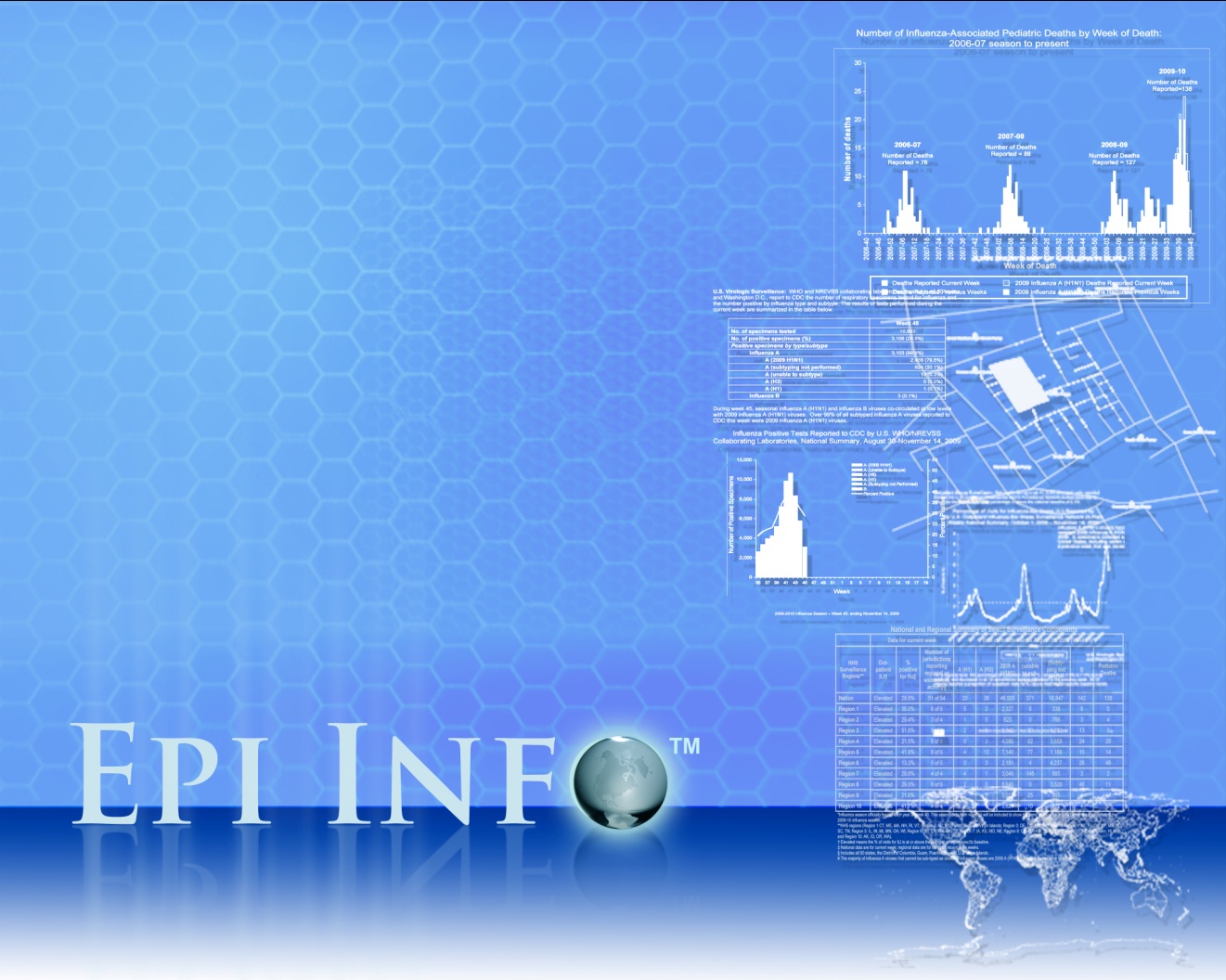 The findings and conclusions in this report are those of the authors and do not necessarily represent the official position of the Centers for Disease Control and Prevention.Section 2 – Student Practice (Visual Dashboard)Practice #1Now it’s time to see if you can create the following gadgets, filters, and variables. Feel free to work with other students in the class if you need help.  Try your hand at generating the following results using the FoodHistory form in the EColi.prj file located in the Projects\EColi folder of Epi Info 7.   Step by Step instructions to complete this exercise are provided in Appendix A.Section 3 – Student Practice (Maps)Practice #2Now it’s time to see if you can create the following maps using the EColi.prj file located in the Projects\EColi folder of Epi Info 7. Feel free to work with other students in the class if you need help.  Step by Step instructions to complete this exercise are provided in Appendix A.Section 4 – Student Practice (Form Designer)Practice #3Create a project called “ProjectDemo”.  Name your form “Outbreak”Create the following fields:Now it’s time to see if you can implement the following types of fields. Feel free to work with other students in the class if you need help.  Organize and place fields on the screen as appropriate.  You can create additional pages if needed.Practice #4:Align all of the fields as desired.Add a group around Child Last and First Name, Child Current Address, DOB, Age, Sex and Ethnicity and name it DemographicsDisplay the tab order of your form, then start a new default tab order from the field on the top left of the form.Add another page to your form containing a mirror field for Last Name.Display your Data Dictionary.Creating TemplatesOpen the HIV.prj file located in the Projects\HIV folder of Epi Info 7.Right click on  the form “Case” to save it as a template. Name the template “Case2” (note the new template on your Project Panel tree under the “Form” templates)Right click on the HIV project (the top of the tree) and save the project as a template. Name the template HIV2. (note the new template on your Project Panel tree under the “Project” templates.)  Right click on the HIV2 template and select “Open Containing Folder.”  Cut the HIV2 template and paste it onto your Desktop. Create a new project  using the “Get Template…” option and the HIV2 template on your Desktop.Section 5 – Student Practice (Adding Intelligence/Check codes)Practice #5:Try your hand at creating the following check code in the Check Code editor. Feel free to work with other students in the class if you need help.  Open the FoodHistory_NoCheckCode form in the EColi.prj file located in the Projects\EColi folder of Epi Info 7.  Step by Step instructions to complete this exercise are provided in Appendix A.Section 6 – Student Practice (Data entry)Practice #6Go ahead and enter the following four records to get an idea of how data entry works.Open the form FoodHistory_NoCheckCode in the EColi.prj file located in the Projects\EColi  folder of Epi Info 7.Appendix A – Step By Step Instructions for ExercisesSection 1 – Visual DashboardSection 3 – Epi MapOptional:  You will generate a map which contains three layers represented as a case cluster, choropleth,  and point of interest map using an Asthma Initiative Community Health Assessment project.  You want to determine whether you have more cases of asthma in certain income brackets. First, we will create a choropleth map of the region using income data and then map cases of asthma from the survey onto the map.Open Epi MapClick on Add LayerSelect Choropleth Select With Shape File Boundaries optionSelect MS Access 2002-2003 as Database TypeSelect the albany_demogz.mdb file located in the Epi Info 7\Resources\Training Projects\CommunityHealthAssessment folder for the Data Source.Select the INCOME table.Click Ok.Click on the Browse Shape file button.Select the ALBZCTA_region.shp file from the Epi Info 7\Resources\Training Projects\CommunityHealthAssessment folder.Click OpenSelect 6 for the Classes setting.Select zip from the Shape Key list of fields.Select ZIP from the Data Key list of fields.Select MEDIANFAMILY from the Value Field list of fields.The choropleth map appears.  Notice that the legend contains the color codes representing the Median Family income per zip code with the darkest color representing the highest income range and lightest color representing the lowest.We will now add another layer to represent the asthma cases in our database.  Remember that the information corresponds to the address of residence of the cases.  In order to do so, please complete the following steps.Click on Add LayerSelect Case ClusterSelect Epi Info 7 project for Data FormatSelect the CommunityHealthAssessment.prj file located in the Epi Info 7\Resources\Training Projects\CommunityHealthAssessment folder.Click OpenSelect the PreInterventionSurvey form.Click OkType Cases in the Description boxSelect Latitude as the Latitude field.Select Longitude as the Longitude field.A map representing the locations of the children interviewed during the Community Health Assessment is generated.OPTIONAL: Add Hospitals coordinates to see if there is a lack of hospitals in the areas were more cases have been occurring.Click on Add LayerSelect Points of InterestSelect MS Access 2002-2003 as Database TypeSelect the CommunityHealthAssessment.mdb file located in the Epi Info 7\Resources\Training Projects\CommunityHealthAssessment folder.Click OkSelect the HospitalPoints tableClick Ok.Type Hospitals in the Description boxSelect Diamond for StyleClick on the color point color square and select any color other than red.  Select YCoordinates as the Latitude field.Select XCoordinates as the Longitude field.Now we can see the distribution of hospitals in the area and determine if there is a lack of services provided in the most affected areas.Section 5 – Check CodeTaskClear all the filters on the dashboard and make sure that all 359 records have been loadedShow a breakdown of cases by those who were ill and those who were not ill.  Stratify by Died.Hint: Variable name is ILLCreate a new filter to only work with cases that are older than 35 years.  Use the global filter and not the filter at the gadget level.What is the distribution of cases based on gender?What is the distribution of cases based on hospitalizations?What is the Race distribution?Clear all the filers in the dashboard and make sure that all 359 records have been loaded. Create a new filter to only work with those interviewed after 05/11/2011.Find the minimum, maximum, and median values for fever temperatureFind the minimum, maximum, and median values for fever temp, for both males and femalesWhich of the Foods Eaten has the highest risk ratio?  The lowest risk ratio?What is the p-value for the Foods Eaten with the highest risk ratio?  Clear all the filters in the dashboard and make sure that all 359 records have been loaded. Create a new variable called Risk.  Based on consumption of BeanSprouts and Skim Milk, identify these cases with the value of Yes.  Otherwise, identify these cases with the value of No. What is the frequency of Risk based on Yes/no? What was the symptom mostly reported?Generate a line list for ill cases sorted by the interview date and include last name, first name, date of onset, age and gender.Create a Column chart to reflect number of Cases in each State by GenderSave your work as a canvas.  Name the canvas MyEcoliReportTaskCreate a Case Cluster map.  Show red dots as those cases where the patient is male and show blue dots where the patient is female.Change the point colors for a given layerCreate a time lapse using the date of interview, then show only the cases that existed prior to 5/15/2011. Save the map as an image on your desktop.PromptField NameField TypePropertiesSalmonella TyphoriumQuestionnaireSalmonellaLabel/TitleFont size=18, BoldDate of ReportReportDateDateLast nameLastNameTextDOBDateOfBirthDateAgeAgeNumber###WhiteWhiteCheckboxBlackBlackCheckboxAsianAsianCheckboxSexSexLegal ValuesMaleFemaleAmbiguousCase StatusStatusComment LegalC-ConfirmedP-ProbableS-SuspectN-Not a CasePatient StatusPStatOptionDeceasedIllNot illIllness Onset DateOnsetDatePromptField NameField TypePropertiesFirst nameFirstNameTextAddressAddressMultilinePhone NumberPhonePhone NumberWas the patient Ill?IllYes/NoWas the patient hospitalized?HospitalizedYes/NoDays HospitalizedDaysHospNumber###Did you consume any of the following food items?ConsumeLabel/TitleChicken partsChickenPartsComment Legal1-Yes2-No9-Don’t KnowFresh tomatoesFTomatoesYes/NoTaskIf the user enters a value in the ‘date of interview’ field that exceeds the computer’s current date, display a warning message to the user and then erase the erroneous value that they typed in.  Then place cursor back into the ‘date of interview’ field.	Hint: You need to use the SYSTEMDATE variable to get the current date and timeIf the user answers “No” to the question “Was the patient ill enough to require a doctor visit?” disable the field Doctor’s Visit Date and remove any data entered into the field.Calculate the person’s age in months instead of years and place the result into the Age field.Hint: Remember that YEARS and MONTHS are functions and ASSIGN is a command.Field:Record #1 (value)Record #2 (value)Record #3 (value)Record #4 (value)Case ID3456Date of Interview04-13-201105-01-201105-02-201105-01-2011First NameJohnJohnRobertRobertaLast NameSmithSelbyJohnsonWilliamsSexMaleMaleMaleFemaleDOB09-22-197412-07-200112-04-193612-04-1966Ethnicity GroupHispanicNot-HispanicMissingMissingRaceWhiteWhiteBlackNative HawaiianStreet Address900 Peachtree Drive, Atlanta, GA2500 Century Plaza, Atlanta, GA 30347878 Peachtree Drive, Atlanta, GA678 Peachtree Drive, Atlanta, GAOccupationCookWaiterDish WasherMissingWork Phone555-555-5555404-444-5555555-333-4444555-123-4444Was the patient ill?YesYesYesYesSymptom onset date04-01-201104-02-201104-02-201104-04-2011SymptomsHeadache, Fever, Vomiting, Bloody diarrhea, Non-bloody diarrhea, Poor feeding, Chills, Irritable, Nausea, Abdominal crampsHeadache, Fever, Bloody diarrhea, Chills, Irritable, Nausea, Abdominal cramps Headache, Fever, Bloody diarrhea, Chills, Irritable, Nausea, Abdominal crampsIrritable, Nausea, Abdominal crampsFever temp104.5100.4101.2100.2Loose stools per day4-63-41-34-5Practice #1To clear any filters in place, click on CLEAR ALL in the Data Filter gadgetRight click on the canvasSelect Add Analysis gadget optionSelect Frequency Select ILL variable from the drop down listIll=276  Not Ill=83Click on Advanced OptionsSelect Died from the Stratify by: list of variablesUsing the Data Filter gadget, select the variable AGE from the Field Name list.Select the greater than operator and enter 35 for the valueClick on Add Filter button.  This would filter the database to 169 recordsDistribution of cases based on gender – TABLES SEX ILL                (ILL M=66,F=66 / NOT ILL M=21,F=16)Distribution of Hospitalizations – FREQ HOSPITAL  (61 cases)Distribution of Races – COMBINED FREQ by DemographicInformation group To clear any filters currently active, click on CLEAR ALL in the Data Filter gadgetSelect the variable Date of InterviewSelect the greater than operator.  Enter the value 5/11/2011To find the Min, Max and Median, use the MEANS gadget.  Right click on the canvasSelect Add Analysis gadget optionSelect FeverTemp  from the list of variables for the Means of: parameterClick Run buttonMin=98.90   Max=106.7  Median=102.6To Cross Tabulate by Gender, click on gear   iconClick on the Advanced Options arrowSelect Sex from Cross-Tabulate by: drop down listRight click on the canvasSelect Add Analysis gadget optionSelect MxN/2x2 Table gadgetSelect FoodsEaten field from Exposure drop down list (Note: Group fields are listed towards the bottom of the list)Select Ill field from Outcome: drop down listHighest risk ratio=Beansprouts 6.59          Lowest risk ratio=Grapes  .7897p value for highest risk ratio=0.000000To clear any filters in place, click on CLEAR ALL in the Data Filter gadgetSelect the Defined variables gadgetClick on New VariableSelect With Conditional AssignmentEnter Assign Field=RiskEnter Assign Field Type = Yes/NoClick on Create/Edit Condition buttonSelect Beansprouts from drop down listSelect Value = YesClick on Add Condition buttonSelect SkimMilk from drop down listSelect Value = YesClick on Add Condition buttonSelect Add Condition with AND optionClick OkSelect Yes in the Assigned Value sectionClick on Use Else check boxSelect No for Else Value sectionClick OkGenerate a frequency for the Risk field.  Distribution of Risk (which corresponds to both foods eaten is   (Yes=187, No=172)).Click on the Defined Variables gadgetClick on New VariableSelect the option Create Variable GroupCall the new group variable SymptomsGroupPress and hold down the Left Ctrl key and select the variables: Abdominal Cramps, Bloody Diarrhea, Chills, Fever, Headache,Irritable, Nausea, Non Bloody Diarrhea, Vomiting Click OkRight click on the CanvasSelect Add Analysis gadget optionSelect Combined FrequencySelect SymptomsGroup from drop down listSymptom mostly reported= Fever 86.63%Right click on the canvasSelect Add Analysis gadget optionSelect Line ListPress and hold down the Left Ctrl key and select the variables: LASTNAME, FIRSTNAME, ONSETDATE, AGE, SEXSelect Date of Interview  from Sort Variables drop down listClick OkRight click on the canvasSelect Add Analysis gadget optionSelect ChartsSelect ColumnSelect State for the Main variable:Click on the Advanced options arrowSelect Sex for the Stratify by: list of fieldsClick on the Display options arrowSelect Stacked from the Composition: parameterSelect Show Legend from the Legend sectionClick on Run buttonRight click on the canvasSelect Save Canvas optionEnter MyEcoliReport for File NameClick OkPractice #2Open Epi MapClick on Add Data Layer
Select Case ClusterSelect the EColi.PRJ file located in the Projects\Ecoli directory of Epi Info 7Select FoodHistory formClick OkClick on Data Filter icon  in the Map Layer gadget located in the bottom section of the screen.Select Sex from Field Name listSelect equal to for OperatorSelect M-Male for ValueClick Add Filter buttonClose the Data FilterSelect Latitude for Latitude FieldSelect Longitude for Longitude FieldRepeat the same process for FemaleClick on Add Data layer Select Case ClusterSelect the EColi.PRJ file located in the Projects\EColi directory of Epi Info 7Select FoodHistory formClick OkClick on Data Filter icon   in the Map Layer gadget located in the bottom section of the screen.Select Sex from Field Name listSelect equal to for OperatorSelect F-Female for ValueClick Add Filter buttonClose the Data FilterClick on the Point Color icon and select a color other than redSelect Latitude for Latitude FieldSelect Longitude for Longitude FieldThe map will show red dots as those cases where the patient is male and show blue dots where the patient is female. Click on the Map Layer gadget located in the bottom section of the screenModify the colors for each of the layers as desiredChange the point colors for a given layerClick on Create Time Lapse gadget located in the top section of the screenSelect Date of Interview from drop down listClick OkClick on Play button Click on the picture frame icon located on the top menu.Specify a file name.  Call it AsthmaMap1Click Save.  A “Map image has been saved” message will be displayed.Practice #5Open Form Designer.Select the project Ecoli.PRJ located in the \Projects folder.Select the form FoodHIstory_NoCheckCode by double clicking on the form name.Click on the Check Code button  located in the top of the screen.From the 1. Choose Field Block for Action section of the workspace, expand the node for Page 1Expand the node for the field Date of InterviewDouble click on the AFTER event.  This should place a block in the Program Editor for this field.Click on the IF command located in the 2. Add Command to field Block section of the workspace.Select from the drop down list of Available Variables the field Date of InterviewClick on the greater than operator (>)Click on the function button.  Select the System Functions option.Select SYSTEMDATEClick on the command button  located in the THEN section of the command dialog box.Select DIALOGType ALERT in the Title sectionType “Invalid date entered.  Please verify and enter again” in the Prompt section of the command dialog box.Click OkClick on the command button located in the THEN section of the command dialog box.Select CLEARSelect from the drop down list of Available Variables the field Date of InterviewClick OkClick on the command button located in the THEN section of the command dialog box.Select GOTOSelect from the drop down list of Available Variables the field Date of InterviewClick OkComplete steps by through 5 from previous taskExpand the node for the field DoctorVisitDouble click on the AFTER event.  This should place a block in the Program Editor for this field.Click on the IF command located in the 2. Add Command to field Block section of the workspace.Select from the drop down list of Available Variables the field DoctorVisitClick on the equal  operator (=)Click on “No” button.Click on the command button  located in the THEN section of the command dialog box.Select DISABLESelect from the drop down list of Available Variables the field DoctorVisitDateClick OkClick on the command button  located in the THEN section of the command dialog box.Select CLEARSelect from the drop down list of Available Variables the field DoctorVisitDateClick OkClick on the command button  located in the ELSE section of the command dialog box.Select ENABLESelect from the drop down list of Available Variables the field DoctorVisitDateClick OkRight click on the field DOBSelect the Field Check code option.If there is check code already for the field, it will be displayed to the user in the Program Editor.Replace the function YEARS with MONTHS.  When completed, code should look like this:ASSIGN Age = MONTHS( DOB, DateofInterview )Click on Save